Изобразительная деятельность  «Труд людей весной Трактор»Наступила весна. И для хлеборобов, сельхозпроизводителей началась хлопотная, ответственная пора. Им предстоит вовремя провести все сельскохозяйственные работы, посеять пшеницу, ячмень, овёс, рожь, другие культуры. Труд людей весной – особенный. Вешний день целый год кормит. Днём раньше посеешь – неделей раньше пожнёшь.Снег растает в поле чистом,Схлынет талая вода –Пробежит за трактористомК синей речке борозда.Выйдут сеялки потомЗасевать поля зерном.Земля за зиму под снегом спрессовалась, стала твердой. Семена в такую землю нельзя сажать. Поэтому, как только растает снег, тракторист выводит на поле трактор и начинает пахать землю. 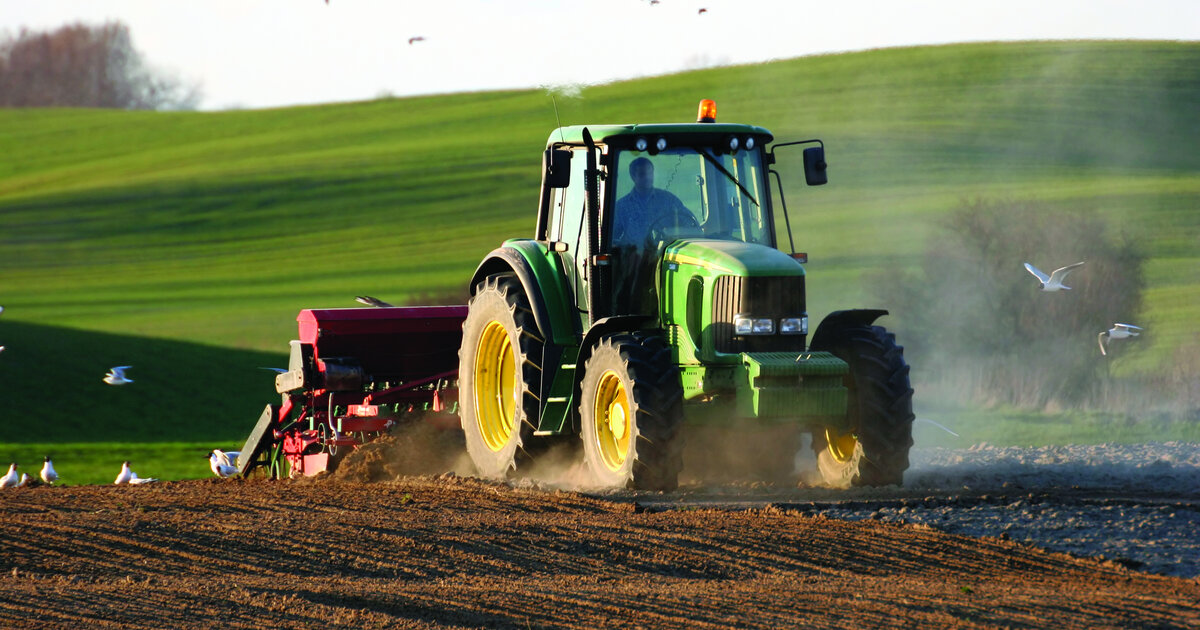 Пашет он для того, чтобы земля стала мягкой и начала дышать.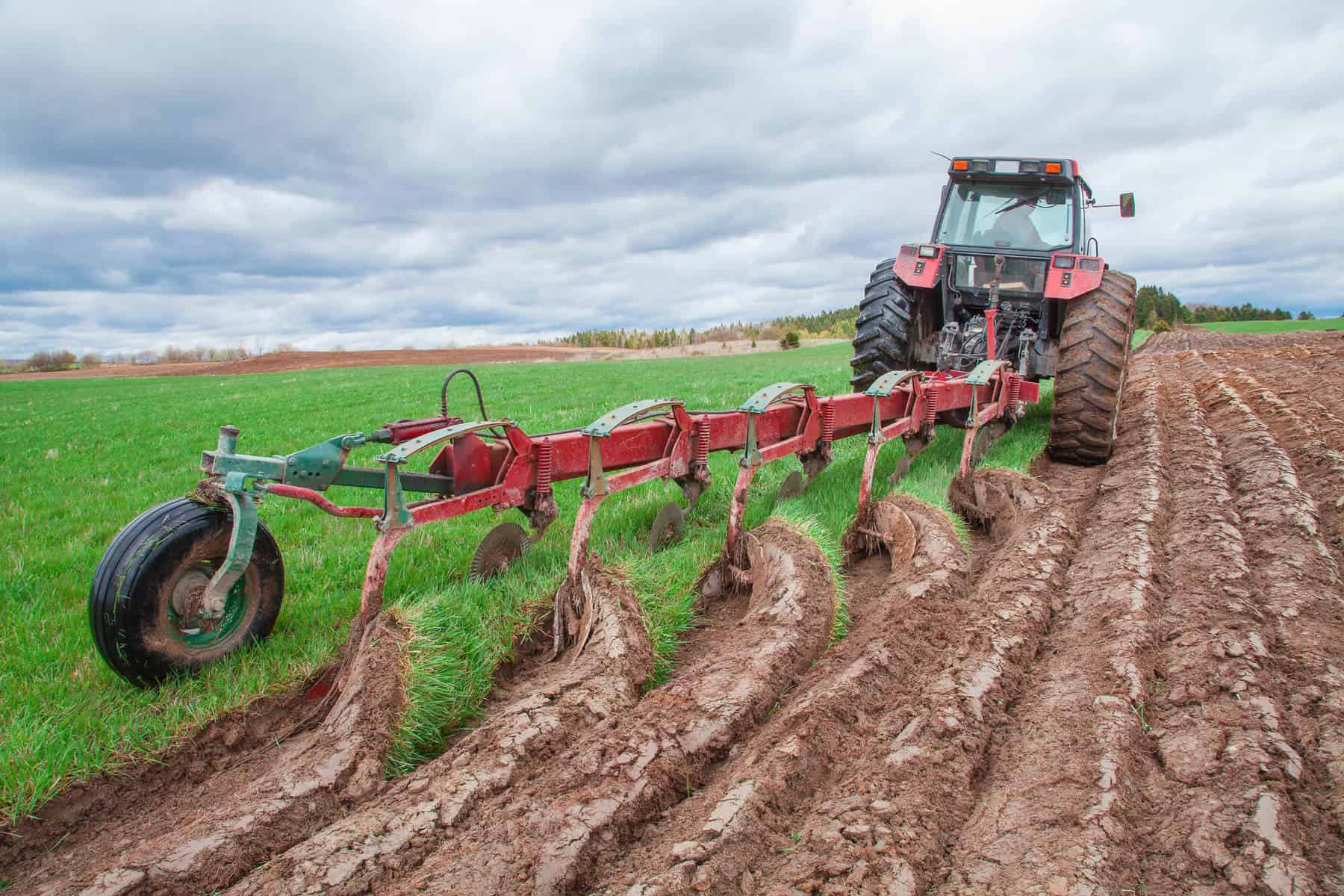  Пашет землю трактор с помощью плуга, который прицепляет сзади. После плуга остаются большие комки, чтобы поле стало ровным без комков, его рыхлят. К трактору прицепляется борона. С помощью, которой комки разбиваются. Чтобы посеять семена, к трактору прицепляют сеялку. Тракторист выполняет огромную и важную работу. Трудится он с раннего утра до позднего вечера, потому что нужно успеть за весенние месяцы засеять все поля. Схема рисования карандашом – трактор с плугом.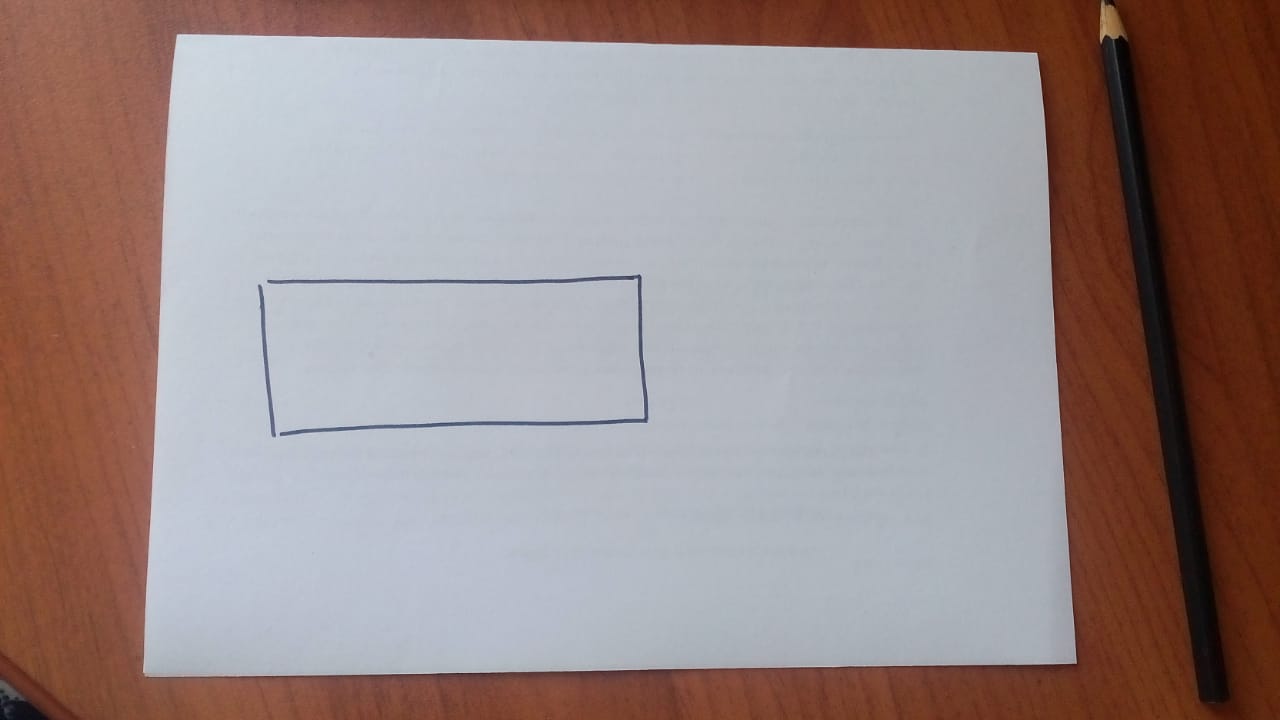 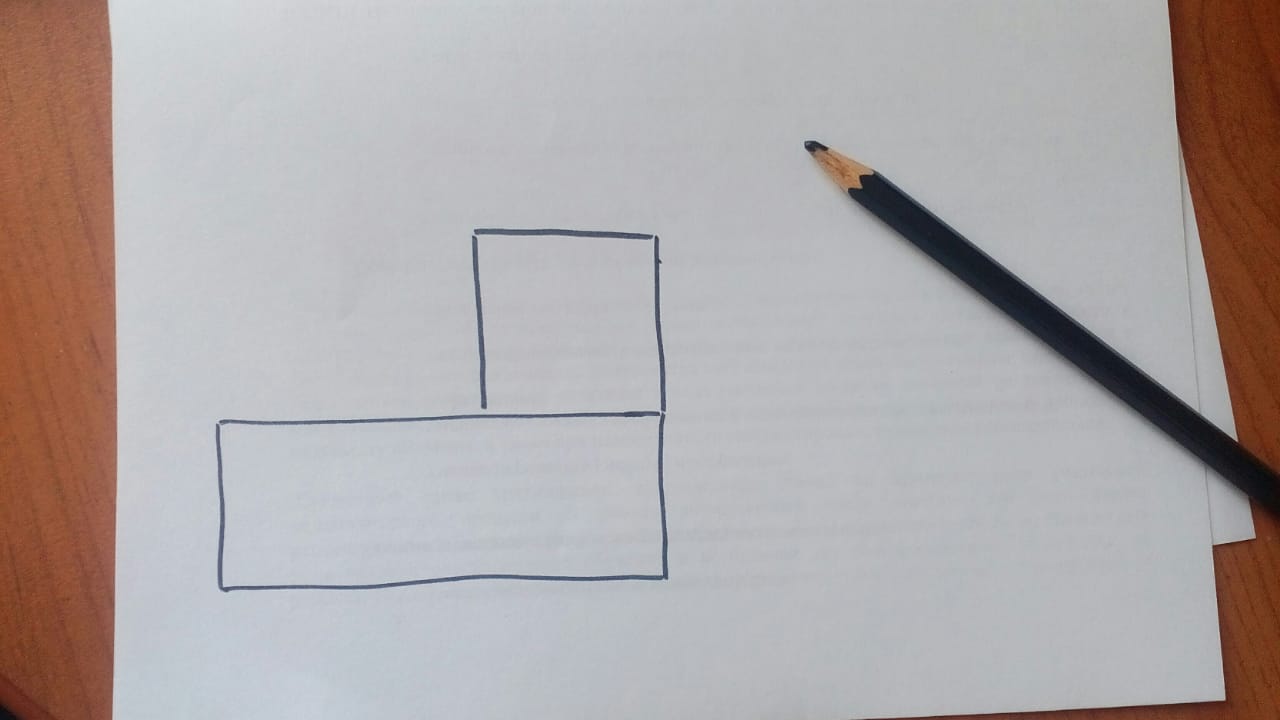 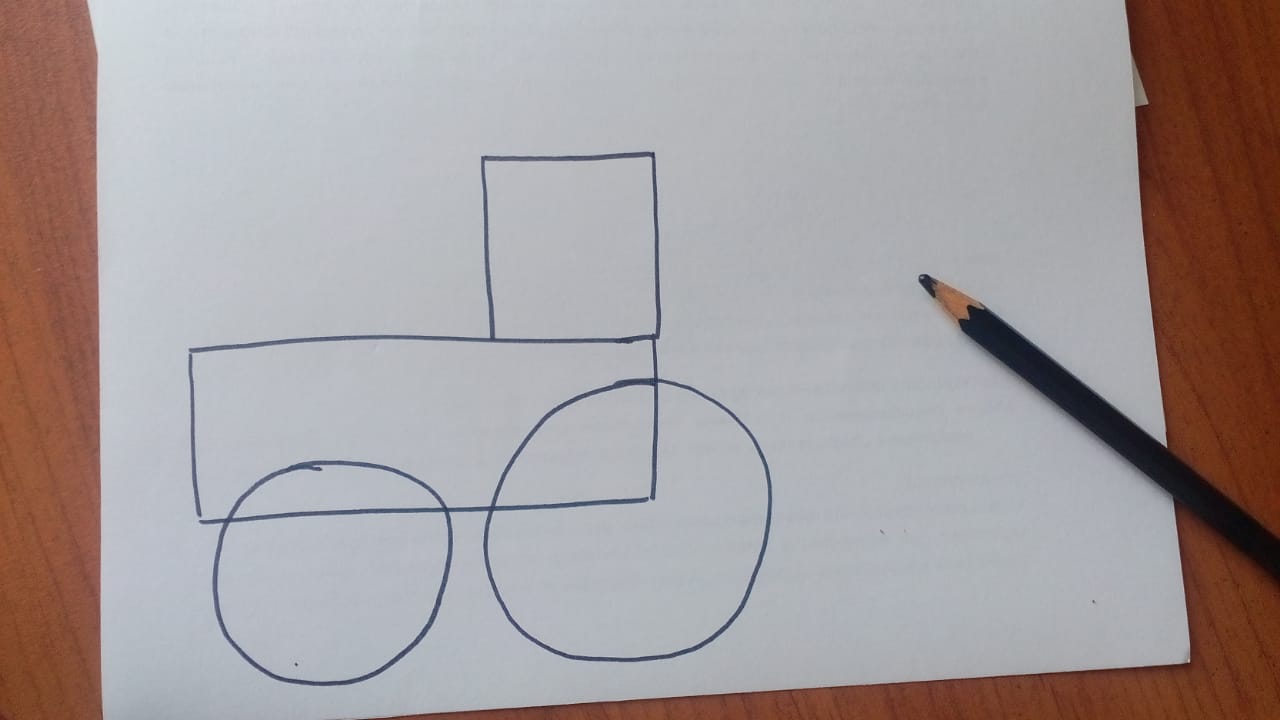 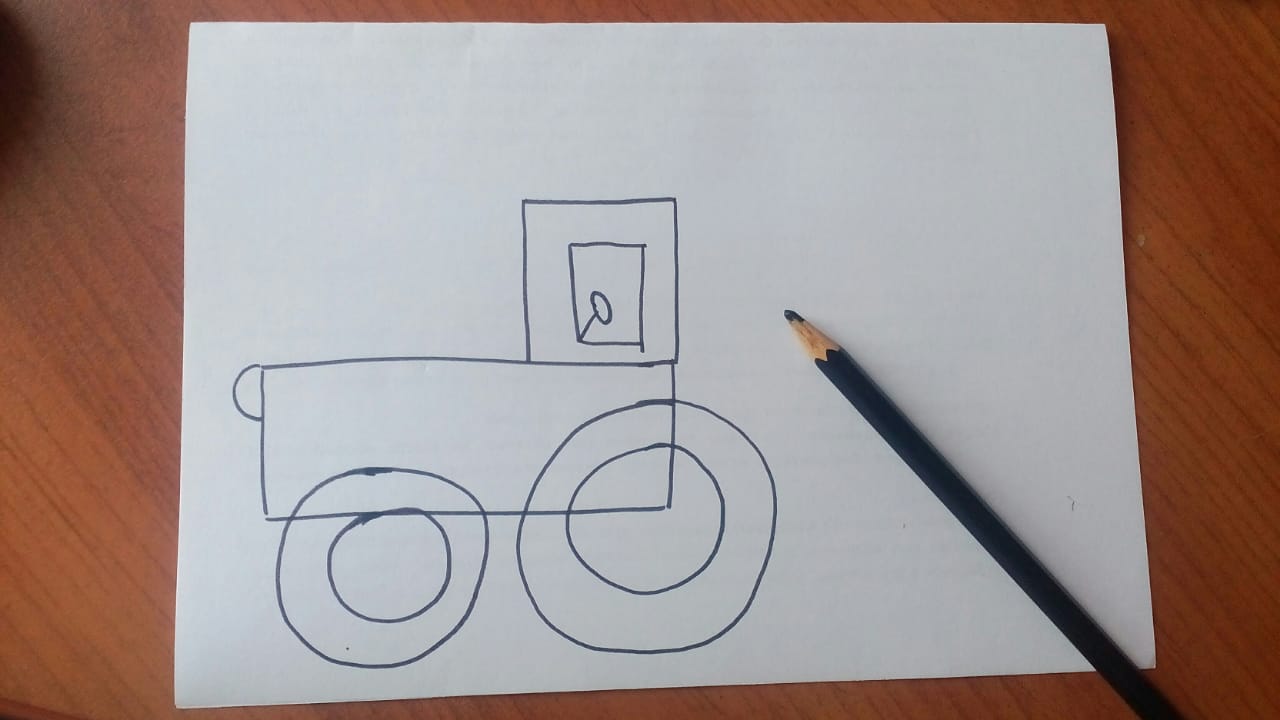 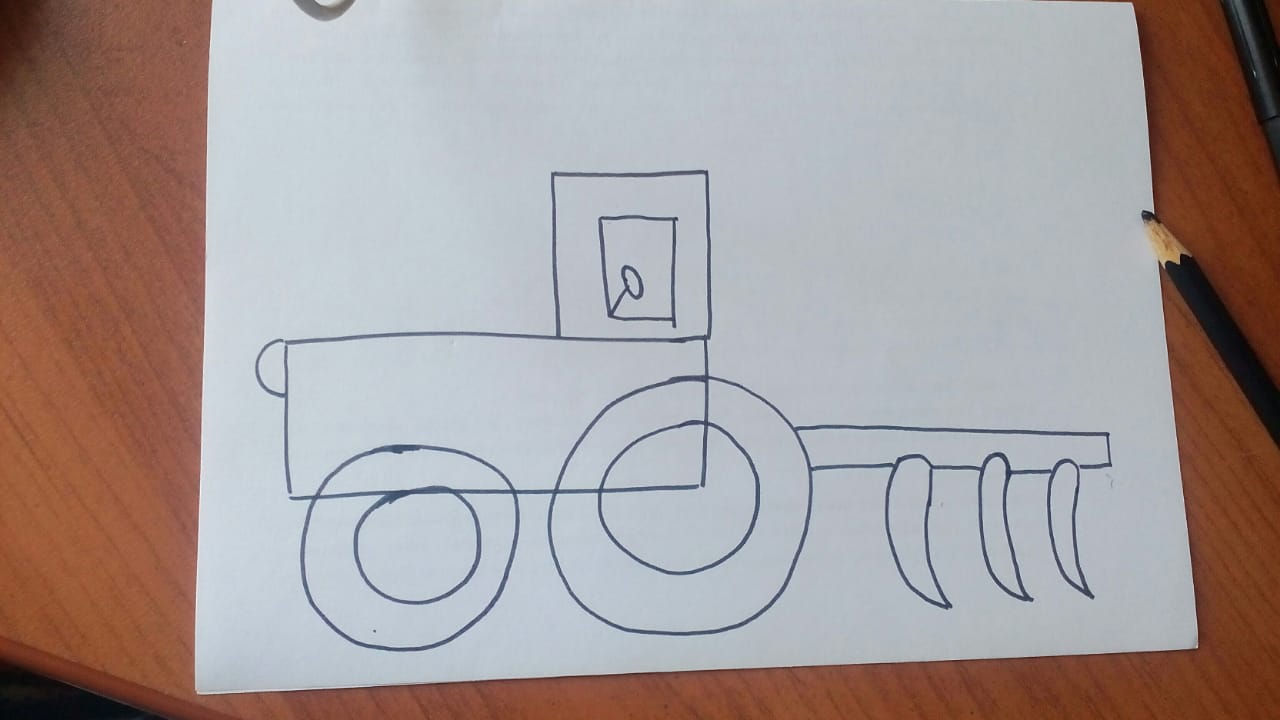 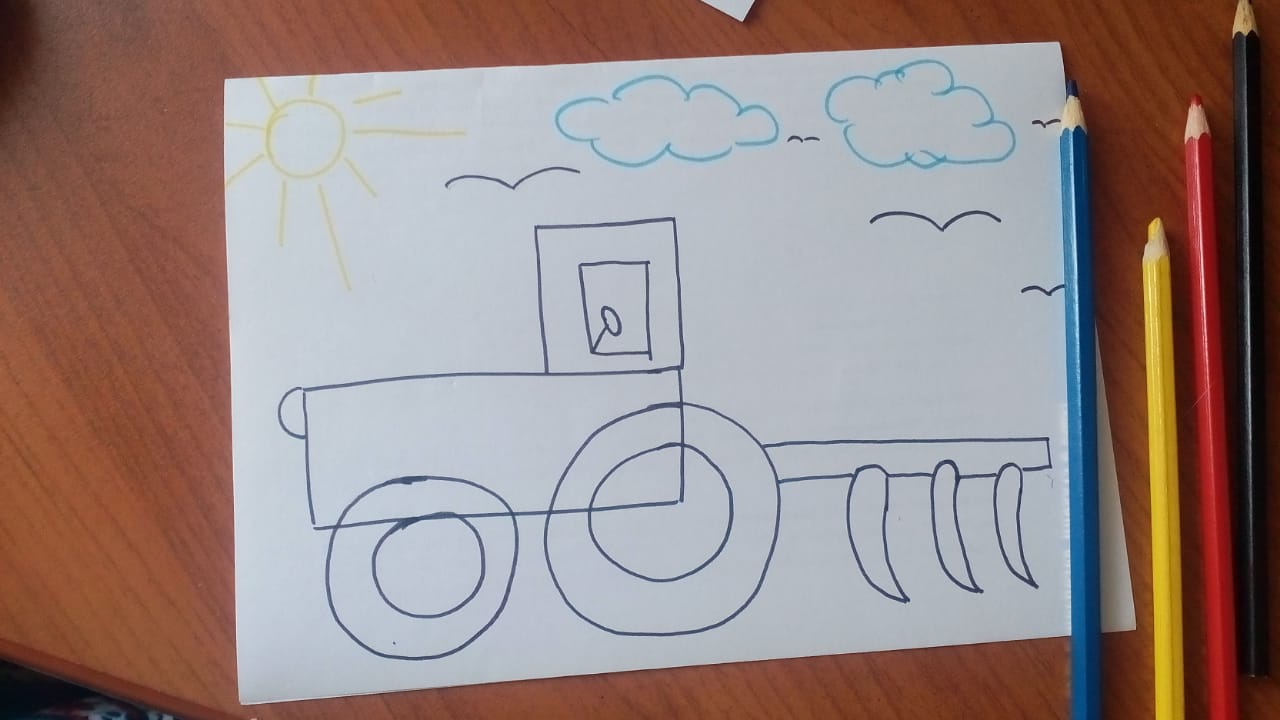 